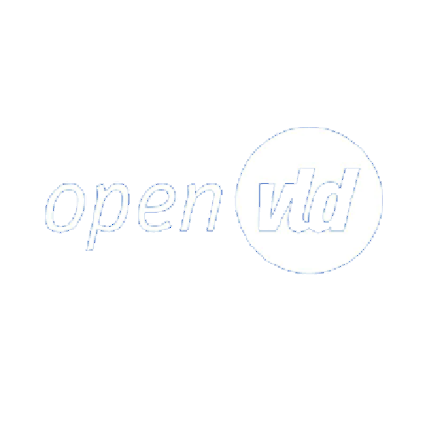 Ranst, 18 juni 2019				Aan de voorzitter van de gemeenteraadAan de algemeen directeurGustaaf Peetersstraat 72520 RanstGeachte ,Graag had Open Vld Ranst volgend punt toegevoegd aan de agenda van de gemeenteraadszitting van 24/06/2019. BurgerparticipatieInterpellatieToelichtende nota:In de beleidsverklaring wordt er gesproken over de burger meer betrekken bij het beleid. Wij wensen hier constructief aan mee te werken. De tijd dringt, want wij verwachten een meerjarenplan (MJP) in december. Momenteel hebben wij nog geen enkel initiatief hieromtrent gemerkt. Het kan toch niet de bedoeling zijn een MJP voor te stellen zonder betrokkenheid van de burger. Het MJP is het document bij uitstek dat de komende jaren het beleid bepaald. Ondertussen heeft de regelgever verschillende instrumenten aangereikt om de burger hierbij te betrekken. In bijlage kan u de informatie hierover terugvinden in de vorm van burgerparticipatie… Kan het CBS aangeven hoe ze de komende jaren het beleid gaat bepalen en op welke manier ze de Ranstenaar hierbij gaat betrekken?https://www.vvsg.be/bestuur/politiek-bestuur/participatiehttps://lokaalbestuur.vlaanderen.be/werking-bestuur/burgerparticipatieMet vriendelijke groeten,Roel Vermeesch – Gemeenteraadslid